Comparer et ordonner des quantités Comparer et ordonner des quantités Comparer et ordonner des quantités Ordonner des nombres au hasard125  245  179« J’ai déposé n’importe quelle carte. »Modéliser avec du matériel de manipulation 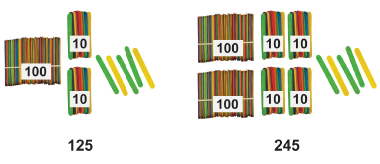 Utiliser un repère dans une grille de 100 ou une droite numérique 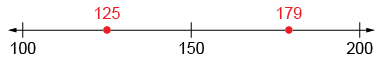 « J’ai comparé les nombres à 150. »Observations et documentationObservations et documentationObservations et documentationComparer et ordonner des quantités (suite)Comparer et ordonner des quantités (suite)Comparer et ordonner des quantités (suite)Visualiser une grille de 100 ou une droite numérique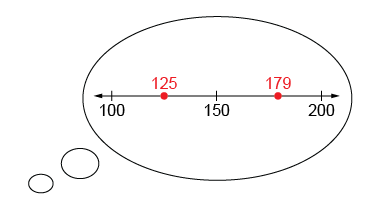 « J’imagine que 179 est plus à droite que 125. »Comparer des nombres, chiffre par chiffre (avec la même valeur de position)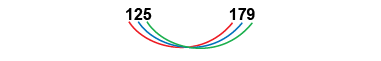 « Tous les deux commencent par 1, 2 est plus petit que 7, et 5 est plus petit que 9. Donc, 125 est plus petit que 179. »Ordonner trois quantités ou plus (p. ex., utiliser la valeur de position initiale, des stratégies de calcul mentales)179  245  326« 326 est le plus grand parce que 3 centaines sont plus grandes que 2 centaines et 1 centaine. »Observations et documentationObservations et documentationObservations et documentation